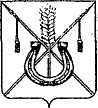 АДМИНИСТРАЦИЯ КОРЕНОВСКОГО ГОРОДСКОГО ПОСЕЛЕНИЯКОРЕНОВСКОГО РАЙОНАПОСТАНОВЛЕНИЕот 24.06.2016   		                                                  			  № 1173г. КореновскО внесении изменения в постановление администрацииКореновского городского поселения Кореновского районаот 13 января 2016 года № 13 «Об утверждении Порядкапринятия решения о признании (об отказе в признании) молодыхсемей нуждающимися в жилых помещениях в целях участия в подпрограмме «Обеспечение жильём молодых семей» федеральной целевой программы «Жилище» на 2015 - 2020 годы на территории Кореновского городского поселения Кореновского района»В соответствии с Постановлением Правительства РФ от 26 мая                         2016 года № 466 «О внесении изменений в федеральную целевую                 программу «Жилище на 2015-2020 годы», в целях приведения                  муниципального правового акта в соответствие с действующим законодательством, администрация Кореновского городского поселения Кореновского района п о с т а н о в л я е т:1. Внести в постановление администрации Кореновского                           городского поселения Кореновского района от 13 января 2016 года № 13 «Об утверждении Порядка принятия решения о признании (об отказе в                       признании) молодых семей нуждающимися в жилых помещениях                                   в целях участия в подпрограмме «Обеспечение жильём молодых семей» федеральной целевой программы «Жилище» на 2015 - 2020 годы на      территории Кореновского городского поселения Кореновского района следующие изменения:1.1. Пункт 12 раздела 2 приложения к постановлению изложить в следующей редакции: «12. При определении для молодой семьи уровня обеспеченности                   общей площадью жилого помещения учитывается суммарный размер                      общей площади всех пригодных для проживания жилых помещений, занимаемых членами молодой семьи по договорам социального найма,                            и (или) жилых помещений и (или) части жилого помещения (жилых помещений), принадлежащих членам молодой семьи на праве                    собственности.».1.2. Пункт 15 раздела 2 приложения к постановлению изложить в новой редакции:«15. Решение о признании молодой семьи нуждающейся в жилом помещении оформляется в форме уведомления гражданина о наличии  (отсутствии) у него предусмотренных законодательством оснований                  признания нуждающимся в жилом помещении по форме, утверждённой приказом департамента жилищно-коммунального хозяйства Краснодарского края от 18 ноября 2015 года № 203 «Об организации учета в качестве нуждающихся в жилых помещениях малоимущих граждан и граждан отдельных категорий.».2. Общему отделу администрации Кореновского городского                  поселения Кореновского района (Воротникова) официально обнародовать настоящее постановление и обеспечить его размещение на официальном                 сайте администрации Кореновского городского поселения Кореновского района в информационно-телекоммуникационной сети «Интернет».3. Постановление вступает в силу после его официального обнародования.ГлаваКореновского городского поселения Кореновского района                                                                                Е.Н. Пергун